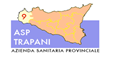 A.S.P. Trapani-Distretto Sanitario di TrapaniUnità OrganizzativaU.O.S. Assistenza Protesica, Integrativa, Riabilitativa, Residenziale e SemiresidenzialeOggetto del procedimentoErogazione di Assistenza Riabilitativa nelle varie tipologie convenzionate agli "aventi diritto" Lg. 104/92.Descrizione sommaria del procedimentoGli "aventi diritto", ossia coloro che hanno presentato domanda per il riconoscimento dello stato di handicap o che ne siano già riconosciuti, possono richiedere questo tipo di assistenza/terapia in virtù del requisito predetto.Normativa di riferimentoEx art. 26 L.833/78; L.R. 16/86; L. 104/92 Art. 3; D.A. 26/03/2002, circolare Assessorato della Salute n. 1266 del 02/03/2010, D.A. Aggregati di spesa e Delibera di Convenzione Triennale.Modalità di avvioA domanda.Ufficio competenteUfficio Assistenza Riabilitativa, Distretto Sanitario di Trapani, Via Cesarò n. 125 Erice - Casa Santa  - piano terra - stanza n. 4.Responsabile del procedimentoAd interim Dott. G. B. GaliaResponsabile del procedimentoTel. 0923 472471Responsabile del procedimentoe-mail: gianni.galia@asptrapani.itResponsabile del provvedimentoDott. G. B. Galia, Dott. A. Pontillo, G. Mazzara, G. Anselmo, F. Ritondo.Responsabile del provvedimentoTel. 0923 472521Responsabile del provvedimentoe-mail: assistenza.riabilitativa.trapani@asptrapani.itDocumentazione da allegare all’istanzaDomanda di richiesta di terapia riabilitativa sec. tipologie convenzionate corredata da:1) Fotocopia riconoscimento handicap o fotocopia ricevuta I.N.P.S. di accettazione domanda per riconoscimento "H ";2) Scheda di segnalazione clinica del richiedente redatta dal M.M.G.;3) Prescrizione del Piano Riabilitativo redatto da specialista di Ente pubblico;4) Autorizzazione al trattamento dati ai sensi del Regolamento UE 2016/679;5) Autocertificazione dei dati di nascita, residenza e del nucleo familiare fiscale.InformazioniNominativo: Dott. A. Pontillo, Sig.ra  G. Anselmo.InformazioniUfficio: Assistenza Riabilitativa.InformazioniIndirizzo: Distretto Sanitario di Trapani, via Cesarò n. 125 Erice - Casa Santa, piano terra sanitario, stanza n. 4.InformazioniTel. 0923 472521   e-mail: assistenza.riabilitativa.trapani@asptrapani.itInformazioniOrari: LUN. MER. VEN. dalle ore 8:30 alle ore 13:00.Termini del procedimentoCirca 20 gg.  per le autorizzazioni. Fatturazione trimestrale e consequenziale liquidazione.Silenzio assenso o dichiarazione sostitutiva del provvedimentoFa fede l'accettazione e protocollazione della documentazione completa o la protocollazione della stessa presso il Centro liberamente scelto al quale è stata inviata.Strumenti di tutela endoprocedimentali o successiviDocumenti di riconoscimento, eventuali deleghe, documentazione per iter burocratico.Modalità pagamento di eventuali contributiNon prevista compartecipazione alla spesa sanitaria da parte dell'avente diritto. Autorità sostitutiva in caso di inerzia o ritardo nella conclusione del procedimentoDirettore del Distretto Sanitario di Trapani Dott. G.B.Galia.Autorità sostitutiva in caso di inerzia o ritardo nella conclusione del procedimentoAutorità sostitutiva in caso di inerzia o ritardo nella conclusione del procedimento